花蓮縣花蓮市明廉國民小學109學年度第1學期課內社團成果報告社團名稱： 享【瘦】律動三年級： 高年級成果照片：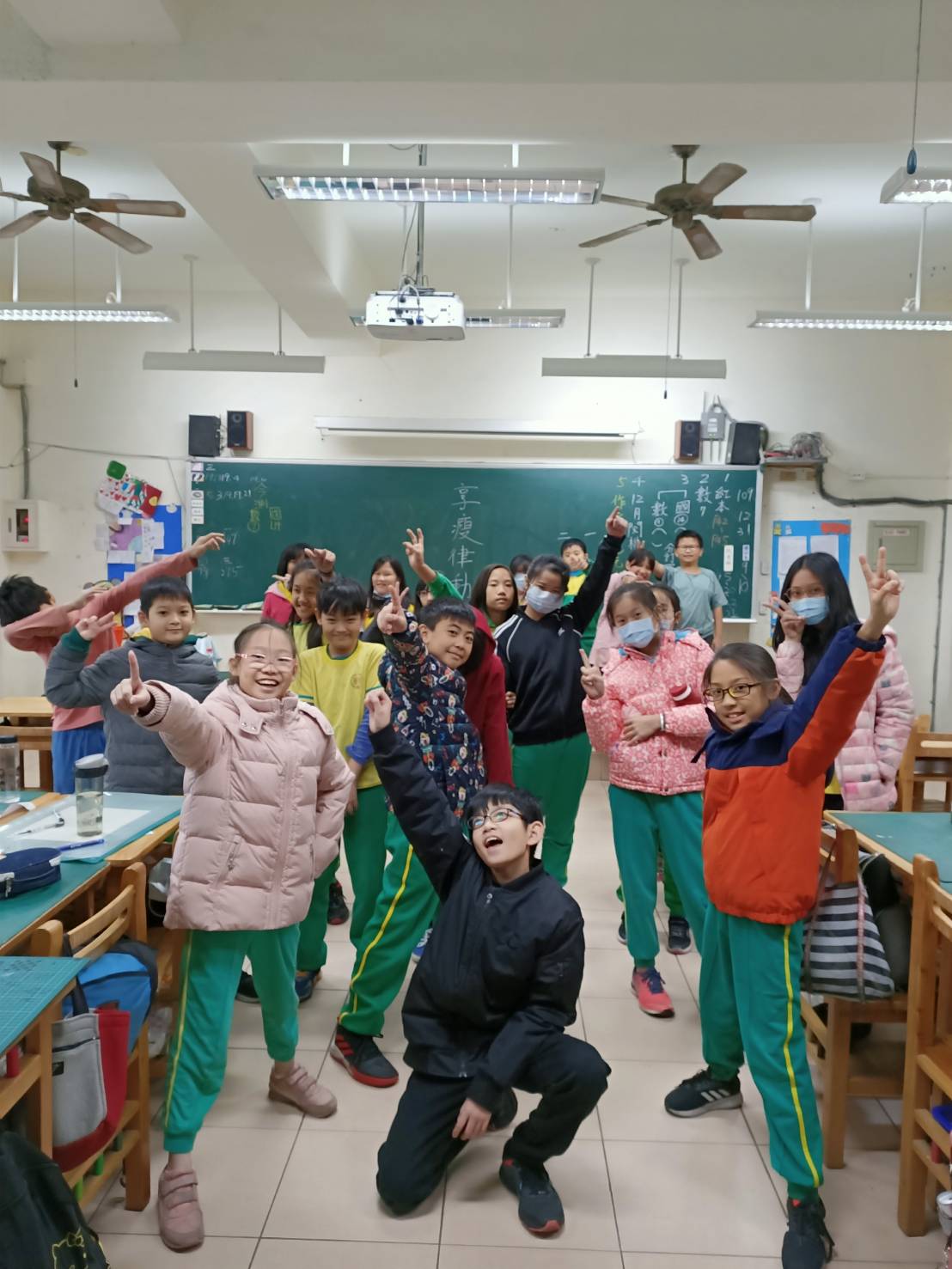 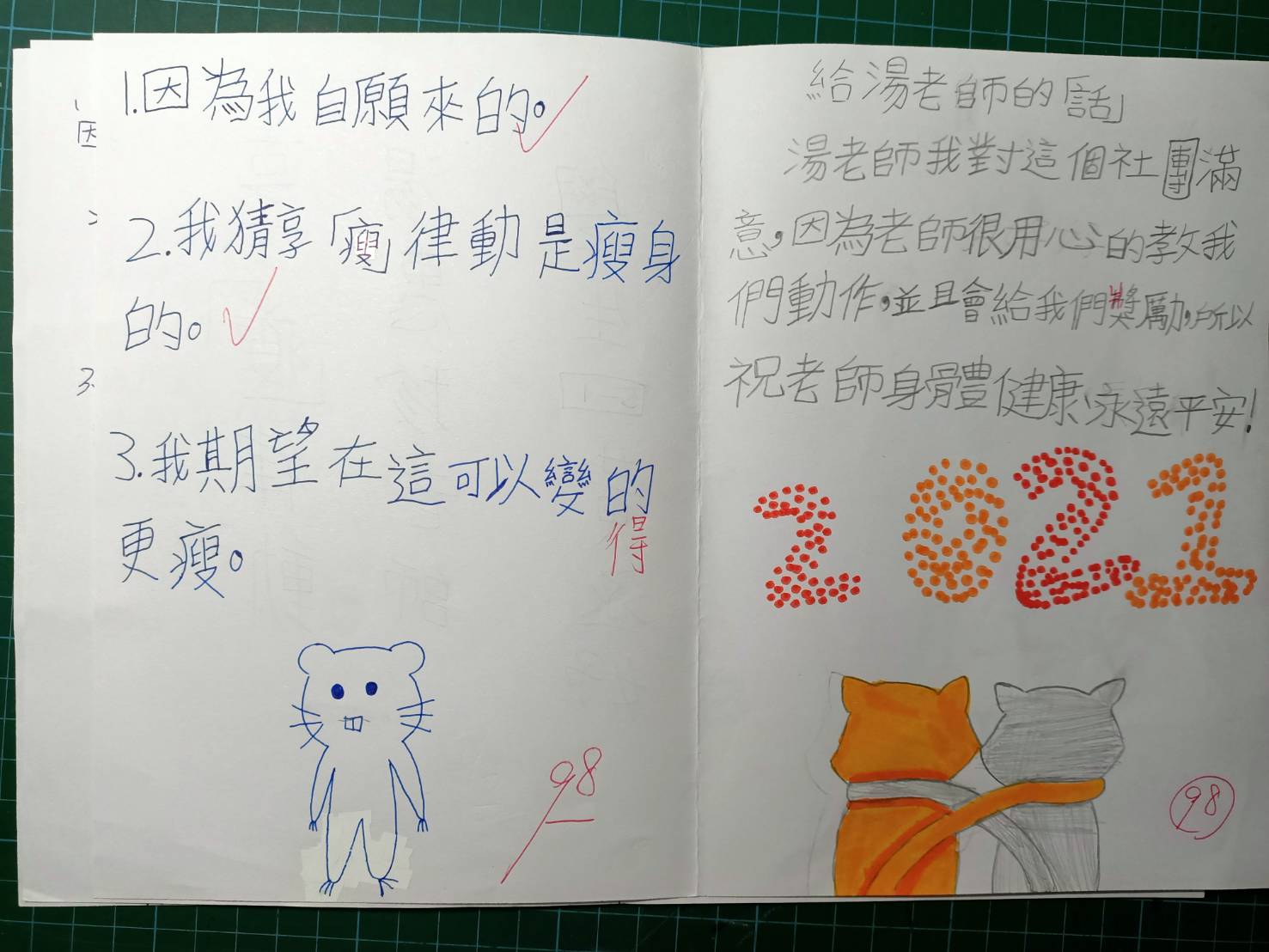 圖片說明： 全體Ending動作圖片說明： 期初+期末給老師的話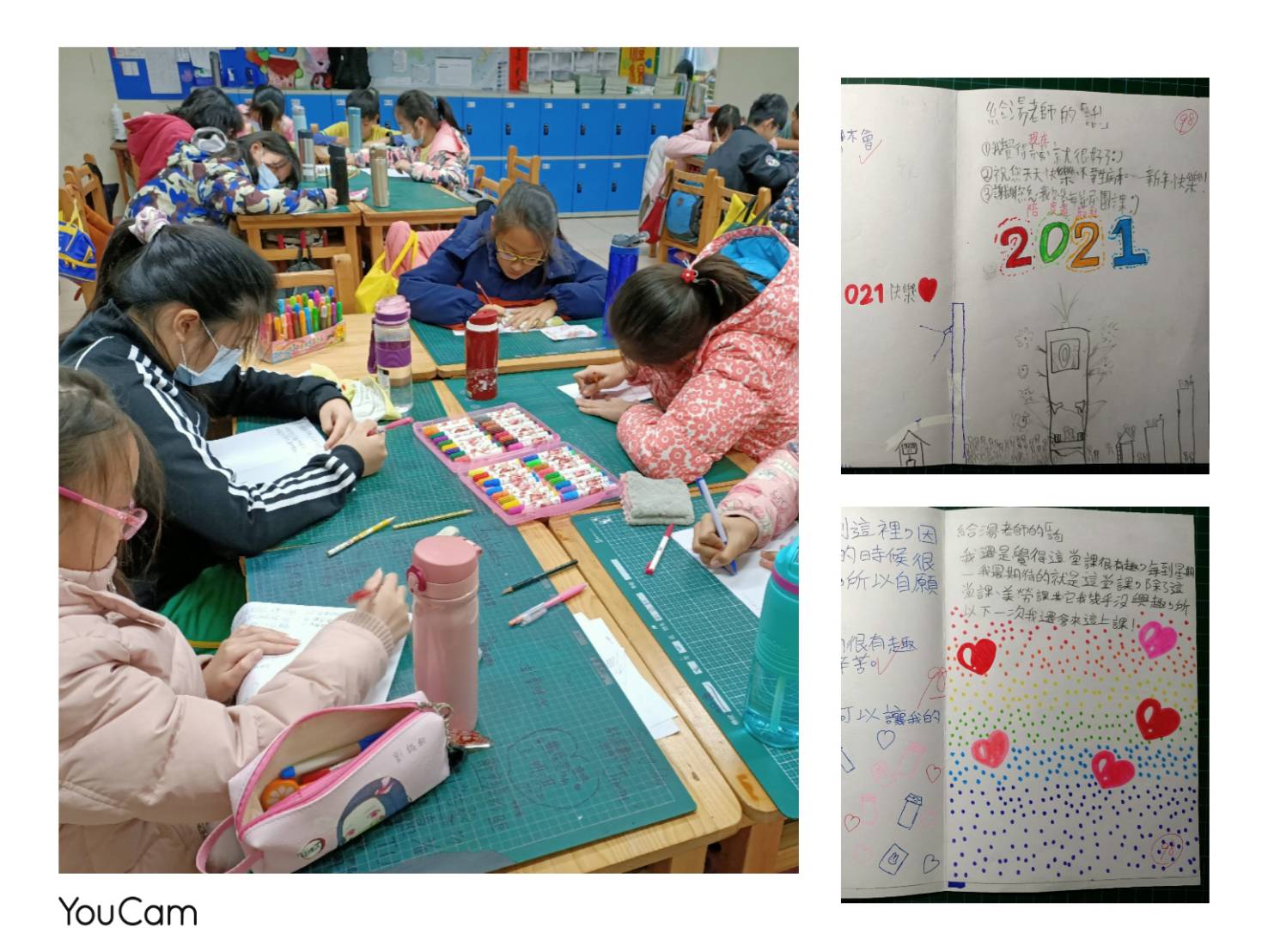 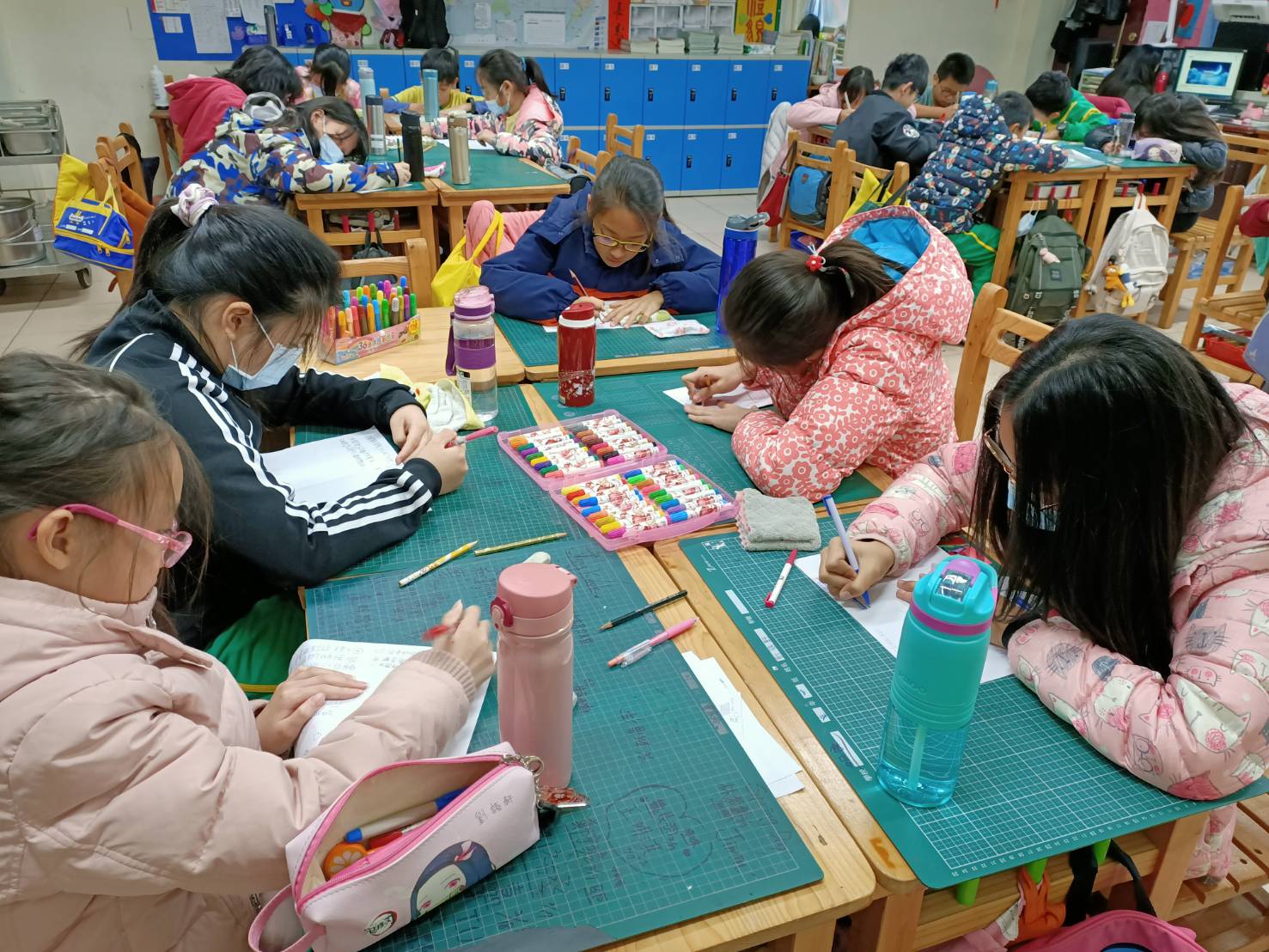 圖片說明：期末給老師的話圖片說明：繪製期末給老師的話